	BIOTEHNIŠKI CENTER NAKLO-Srednja šolaStrahinj 99, 4202 Naklo				Davčna št.: 66817994 Matična št.: 5088739000 TRR: 01100-6030698292                       www.bc-naklo.siE-pošta:info@bc-naklo.si    04 277 21 11   POROČILO O DELU DIJAKA/DIJAKINJE V ŠOLSKEM LETU 2016/17PRAKTIČNO USPOSABLJANJE Z DELOM (PUD)Dnevnik pregledal mentor: ____________________        Podpis mentorja:__________________                                                                     (ime in priimek mentorja)PRIDOBITEV OCENE ZA PUD:KRITERIJ OCENJEVANJA POROČILA O DELU:DOLOČITEV OCENE GLEDE NA TOČKE:KRITERIJ OCENJEANJA:Dijak/inja _______________________________ je praktično usposabljanje z delom                           (ime in priimek dijaka/inje)po naši oceni ___________________________.                                    (opravil/a oz. ni opravil/a)Datum: ___________________        žig             Podpis mentorja:________________IME IN PRIIMEKIZOBRAŽEVALNI PROGRAMRAZREDDELODAJALEC(naziv in naslov)MENTORODDAJA POROČILA1. Opis delovišča (podjetja, pekarne, zadruge, kmetije, trgovine):2. Kratek opis navodil iz varstva pri delu:3. Opis dela po dnevih:3. Opis dela po dnevih:3. Opis dela po dnevih:DatumKratek opis dela in storitev (po alineah).123456789104. Slikovno gradivo z ustreznim opisom:Pogoji za pridobitev ocene100% prisotnost na delovišču oz. v primeru izrednih zdravstvenih razlogov  90%Ocena mentorja na delovišču po priloženih kriterijih (ocenjevalni list).Poročilo o delu s priloženimi skicami, slikami, fotografijami.Seštevek točk  in določitev ocene (OPRAVIL/NI OPRAVIL)Ocenjen dejavnikŠtevilo možnih točkŠtevilo točk, ki jih je dijak dosegelPopolni strokovni opisi na posamezne točke 70Priložene skice, sheme, fotografije, ki se nanašajo delo20Urejeno poročilo10SKUPAJ100Število možnih točkŠtevilo doseženih točkOcena dijakovega dela (ocenjevalni list)0-100Ocena poročila o delu.0-100SKUPAJ200%Število doseženih točkOcena0% - 49%0-100NI OPRAVIL50% - 100 %101-200OPRAVIL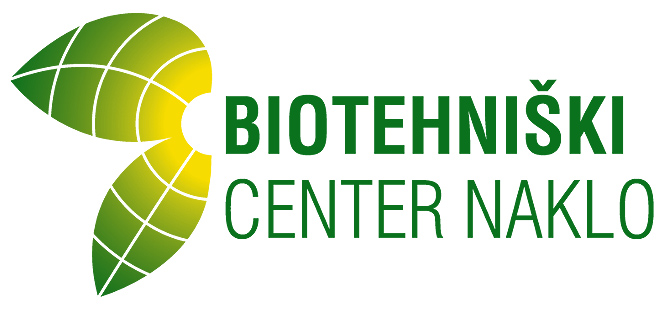 